UNITED NATIONS DEVELOPMENT PROGRAMMEBDP/EEG - MISSION REPORT SUMMARYDate:  9/7/2013UNITED NATIONS DEVELOPMENT PROGRAMMEBDP/EEG - MISSION REPORT SUMMARYDate:  9/7/2013UNITED NATIONS DEVELOPMENT PROGRAMMEBDP/EEG - MISSION REPORT SUMMARYDate:  9/7/2013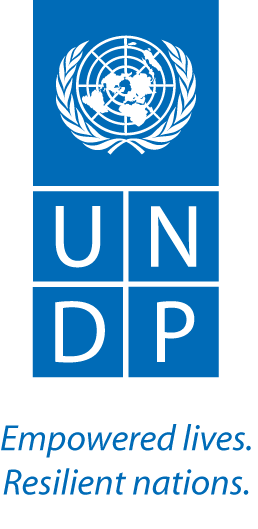 Name: Tim Boyle, UN-REDDName: Tim Boyle, UN-REDDTel No. +66819005402Approved Mission Itinerary:Bangkok-Thimphu-BangkokApproved Mission Itinerary:Bangkok-Thimphu-BangkokList of Annexes: List of Annexes: List of Annexes: Inclusive Travel Dates:Inclusive Travel Dates:Key counterpart(s) in each location:Key counterpart(s) in each location:Key counterpart(s) in each location:4-8 June., 2013RGoB: Jigme Tenzin; Sigyel Delma, WMDCO: Karma Rapten/Tashi DorjiFAO: Joel ScrivenConsultant: Nedrup TsheringRGoB: Jigme Tenzin; Sigyel Delma, WMDCO: Karma Rapten/Tashi DorjiFAO: Joel ScrivenConsultant: Nedrup TsheringRGoB: Jigme Tenzin; Sigyel Delma, WMDCO: Karma Rapten/Tashi DorjiFAO: Joel ScrivenConsultant: Nedrup TsheringPurpose/Objectives of MissionTo assist in preparation of R-PPPurpose/Objectives of MissionTo assist in preparation of R-PPPurpose/Objectives of MissionTo assist in preparation of R-PPPurpose/Objectives of MissionTo assist in preparation of R-PPPurpose/Objectives of MissionTo assist in preparation of R-PPContextUN-REDD support to Bhutan has been well-coordinated across agencies, and integrated with other initiatives.  A request from the RGoB for targeted support was received in May, 2012, consisting of $40k from UNDP, $40k from FAO, and $25k from UNEP.  The UNDP CO is also providing funding of approximately $60k over 18 months, and funding is available from PEI for work on benefit distribution.  Following a mission in April, 2013, UNDP TS funds are being used for an assessment of corruption risks, benefit distribution options, and together with UNDP TRAC funds, were re-programmed to focus on developing an R-PP by July 31st, 2013.ContextUN-REDD support to Bhutan has been well-coordinated across agencies, and integrated with other initiatives.  A request from the RGoB for targeted support was received in May, 2012, consisting of $40k from UNDP, $40k from FAO, and $25k from UNEP.  The UNDP CO is also providing funding of approximately $60k over 18 months, and funding is available from PEI for work on benefit distribution.  Following a mission in April, 2013, UNDP TS funds are being used for an assessment of corruption risks, benefit distribution options, and together with UNDP TRAC funds, were re-programmed to focus on developing an R-PP by July 31st, 2013.ContextUN-REDD support to Bhutan has been well-coordinated across agencies, and integrated with other initiatives.  A request from the RGoB for targeted support was received in May, 2012, consisting of $40k from UNDP, $40k from FAO, and $25k from UNEP.  The UNDP CO is also providing funding of approximately $60k over 18 months, and funding is available from PEI for work on benefit distribution.  Following a mission in April, 2013, UNDP TS funds are being used for an assessment of corruption risks, benefit distribution options, and together with UNDP TRAC funds, were re-programmed to focus on developing an R-PP by July 31st, 2013.ContextUN-REDD support to Bhutan has been well-coordinated across agencies, and integrated with other initiatives.  A request from the RGoB for targeted support was received in May, 2012, consisting of $40k from UNDP, $40k from FAO, and $25k from UNEP.  The UNDP CO is also providing funding of approximately $60k over 18 months, and funding is available from PEI for work on benefit distribution.  Following a mission in April, 2013, UNDP TS funds are being used for an assessment of corruption risks, benefit distribution options, and together with UNDP TRAC funds, were re-programmed to focus on developing an R-PP by July 31st, 2013.ContextUN-REDD support to Bhutan has been well-coordinated across agencies, and integrated with other initiatives.  A request from the RGoB for targeted support was received in May, 2012, consisting of $40k from UNDP, $40k from FAO, and $25k from UNEP.  The UNDP CO is also providing funding of approximately $60k over 18 months, and funding is available from PEI for work on benefit distribution.  Following a mission in April, 2013, UNDP TS funds are being used for an assessment of corruption risks, benefit distribution options, and together with UNDP TRAC funds, were re-programmed to focus on developing an R-PP by July 31st, 2013.Summary of Mission Activities/ FindingsThe national consultant has been very disappointing, and delivered only very poor and brief versions of components 1a-c and 2a-c.  Joel Scriven had prepared high quality drafts of Components 3 and 4a, and I had prepared a draft of Component 4 b ahead of the mission.Therefore, much of the time was spent re-writing Components 1a-c and 2a-d.  A meeting of the National Task Force on REDD+ was also attended to brief the members on the R-PP (interestingly, the meeting was held on a day declared by the government to be a no-car day (World Environment Day), so all members of the Taskforce had to walk to the meeting).Discussions were held with the UNDP CO on funding support to WMD and/or the DG of DoFPS to attend the PC15 meeting in Lombok.Discussions were also held with WMD on management arrangements for REDD+ readiness, including institutional mandates and a re-alignment of the Taskforce the become a higher-level steering committee, with three Technical Working Groups developing recommendations on specific technical issuesA schedule was agreed to complete all drafting and review activities in time for submission of the R-PP so as to meet the July 31st dateline.  Summary of Mission Activities/ FindingsThe national consultant has been very disappointing, and delivered only very poor and brief versions of components 1a-c and 2a-c.  Joel Scriven had prepared high quality drafts of Components 3 and 4a, and I had prepared a draft of Component 4 b ahead of the mission.Therefore, much of the time was spent re-writing Components 1a-c and 2a-d.  A meeting of the National Task Force on REDD+ was also attended to brief the members on the R-PP (interestingly, the meeting was held on a day declared by the government to be a no-car day (World Environment Day), so all members of the Taskforce had to walk to the meeting).Discussions were held with the UNDP CO on funding support to WMD and/or the DG of DoFPS to attend the PC15 meeting in Lombok.Discussions were also held with WMD on management arrangements for REDD+ readiness, including institutional mandates and a re-alignment of the Taskforce the become a higher-level steering committee, with three Technical Working Groups developing recommendations on specific technical issuesA schedule was agreed to complete all drafting and review activities in time for submission of the R-PP so as to meet the July 31st dateline.  Summary of Mission Activities/ FindingsThe national consultant has been very disappointing, and delivered only very poor and brief versions of components 1a-c and 2a-c.  Joel Scriven had prepared high quality drafts of Components 3 and 4a, and I had prepared a draft of Component 4 b ahead of the mission.Therefore, much of the time was spent re-writing Components 1a-c and 2a-d.  A meeting of the National Task Force on REDD+ was also attended to brief the members on the R-PP (interestingly, the meeting was held on a day declared by the government to be a no-car day (World Environment Day), so all members of the Taskforce had to walk to the meeting).Discussions were held with the UNDP CO on funding support to WMD and/or the DG of DoFPS to attend the PC15 meeting in Lombok.Discussions were also held with WMD on management arrangements for REDD+ readiness, including institutional mandates and a re-alignment of the Taskforce the become a higher-level steering committee, with three Technical Working Groups developing recommendations on specific technical issuesA schedule was agreed to complete all drafting and review activities in time for submission of the R-PP so as to meet the July 31st dateline.  Summary of Mission Activities/ FindingsThe national consultant has been very disappointing, and delivered only very poor and brief versions of components 1a-c and 2a-c.  Joel Scriven had prepared high quality drafts of Components 3 and 4a, and I had prepared a draft of Component 4 b ahead of the mission.Therefore, much of the time was spent re-writing Components 1a-c and 2a-d.  A meeting of the National Task Force on REDD+ was also attended to brief the members on the R-PP (interestingly, the meeting was held on a day declared by the government to be a no-car day (World Environment Day), so all members of the Taskforce had to walk to the meeting).Discussions were held with the UNDP CO on funding support to WMD and/or the DG of DoFPS to attend the PC15 meeting in Lombok.Discussions were also held with WMD on management arrangements for REDD+ readiness, including institutional mandates and a re-alignment of the Taskforce the become a higher-level steering committee, with three Technical Working Groups developing recommendations on specific technical issuesA schedule was agreed to complete all drafting and review activities in time for submission of the R-PP so as to meet the July 31st dateline.  Summary of Mission Activities/ FindingsThe national consultant has been very disappointing, and delivered only very poor and brief versions of components 1a-c and 2a-c.  Joel Scriven had prepared high quality drafts of Components 3 and 4a, and I had prepared a draft of Component 4 b ahead of the mission.Therefore, much of the time was spent re-writing Components 1a-c and 2a-d.  A meeting of the National Task Force on REDD+ was also attended to brief the members on the R-PP (interestingly, the meeting was held on a day declared by the government to be a no-car day (World Environment Day), so all members of the Taskforce had to walk to the meeting).Discussions were held with the UNDP CO on funding support to WMD and/or the DG of DoFPS to attend the PC15 meeting in Lombok.Discussions were also held with WMD on management arrangements for REDD+ readiness, including institutional mandates and a re-alignment of the Taskforce the become a higher-level steering committee, with three Technical Working Groups developing recommendations on specific technical issuesA schedule was agreed to complete all drafting and review activities in time for submission of the R-PP so as to meet the July 31st dateline.  Follow up actions:Finalization and submission of R-PPFollow up actions:Finalization and submission of R-PPFollow up actions:Finalization and submission of R-PPFollow up actions:Finalization and submission of R-PPDistribution List: Tim Clairs, UN-REDD UNDP PTA